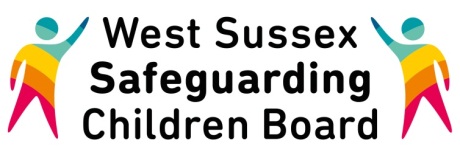 Child Exploitation Screening Tool and Risk Assessment Guidance (to support the completion of the LSCB-CE-Risk-assessment Tool - parts A and B v3.2 July 2018 )Part A Screening ToolWhat is this tool?This is a screening tool that you can use to help you decide whether a child or young person may be at risk of child exploitation (CE) in a quick and consistent manner. It is a simple set of questions to use as a prompt when talking to a child or young person.  Please use with the behaviours chart at the end of this document to help you establish the level of risk and check if there are indicators of exploitation within a young person’s life from the evidence you have.Who should you use this tool with?The screening tool can be applied to all children and young people (male or female) under the age of 18 years and is to be used by anyone who has a concern that a child/young person may be being exploited.Practitioners should be aware that the child or young person may not initially relay accurate information about their circumstances, particularly if they do not identify themselves as a victim, or if they are under the power and control of a perpetrator or group/gang. Please also be aware that some children or young people may no longer be at risk of harm but will already be being significantly harmed. It is important to retain a sense of professional curiosity about the behaviours you are seeing and support the child in discussing this with you. If you are unsure as to the risk level or evidence of behaviours, add the detail in comments.Next stepsThe tool is to assist you in assessing the possibility of sexual or other forms of  exploitation; it is not intended to be a referral form.  If you have ticked any indicators refer to the behaviour chart to support your decision making about the level of risk this indicates. Then complete Part B, risk assessment section, agreeing the risk level with your manager or lead CP safeguarding lead. If you have not identified any exploitation concerns in the screening tool but remain worried about the child’s safety refer to MASH as below.If exploitation signs or behaviours are identified then a referral must be made to West Sussex MASH using the request for support forms, attaching this screening and risk assessment. http://www.westsussexscb.org.uk/wp-content/uploads/Request-for-Support-form.doc to MASH@westsussex.gcsx.gov.uk or if the child has a social worker this information must be passed to the allocated social worker. If you are unsure please call MASH Telephone: 01403 229900 for advice.Child Exploitation Risk rating assessment (Part B)What is this tool?This is the risk assessment section that can be used to add all of the available information regarding the risks presented and use professional judgement to establish a risk rating. This tool should also be used to review and update the risk assessment of CSE as per the CSE Procedures as well as identify any other forms of exploitation.Who should you use this tool with?The CE Risk assessment can be applied to all children and young people (male or female) under the age of 18 years either at point of the first indicators of CE risks or to review the current evidence of risk. Please add any additional information into this section regarding potential perpetrators (associations the child has) and the potential places that the child may be going to. Using the behaviour chart check the evidence of the behaviours that are a concern and agree the level of risk with your line manager or safeguarding lead for Child protection. The risk rating will be a professional judgement based on all the evidence you have and may change after multi agency meetings have taken place. If unsure give your view of risk and what form of exploitation and add a note in the details section.For further information about the continuum of need refer to the West Sussex Safeguarding Children’s Board link here; http://www.westsussexscb.org.uk/professionals/helping-you-work/Next StepsIf CE signs are identified then a referral must be made to West Sussex MASH using the request for support forms, attaching this screening and risk assessment. http://www.westsussexscb.org.uk/wp-content/uploads/Request-for-Support-form.doc to MASH@westsussex.gcsx.gov.uk or if the child has a social worker this information must be passed to the allocated social worker. If you are unsure please call MASH Telephone: 01403 229900 for advice.A copy of all completed CE Screening tools and Risk assessments must also be send to   CSEHUB@westsussex.gcsx.gov.uk. This allows for the monitoring of children identified at risk and ensures oversight by the multiagency missing and exploitation group.Please use your professional judgement to reflect upon the indicators you have ticked above and consider the health, welfare and safety of the child in question.Please ensure that the West Sussex Multi Agency Child Sexual Exploitation Procedures and guidance for professionals working with children are followed and this document is uploaded to your recording system and a copy sent to csehub@westsussex.gcsx.gov.ukProfessionals informationWorried about a child being Exploited?Professionals in all agencies should always be alert to the possibility that a child/young person they are working with may be being sexually exploited or exploited through being forced to supply drugs, commit offences by others in control of them. The professional may already have concerns about the child/young person as they are displaying key indicators (see appendix 1).  When considering possible exploitation any professional should first discuss the concerns with their agency’s designated safeguarding lead and refer to CE indicators in the screening tool and risk assessment.Child exploitation is a form of abuse. It involves children and young people being forced or manipulated into sexual or other activity in exchange for something; money, gifts, accommodation or less tangible goods such as affection or status. The sexual activity and exchange may be seen as consensual, but are based on an imbalance of power which severely limits victims’ options. Whilst this tool has been developed to enable the identification of children and young people at risk of sexual exploitation similar behaviours can be seen in those at risk of other forms of exploitation and therefore please use this form to support your assessment.Important points to remember when considering CSE and other forms of exploitation:•	Child exploitation is a child protection matter•	Both girls and boys can be victims of child exploitation and are equally vulnerable•	The coercer(s) and perpetrators(s) are usually adult, but children and young people can also act in a sexually abusive way towards other young people or exert power e.g. group/gang members of either gender•	Although it is rare, parents/carers may be involved in the sexual/criminal exploitation of their children•	Groups of children/young people and multiple perpetrators may be involved (organised abuse)•	No child under 13 years should be assessed as low risk if behaviours indicate involvement in or risk of CSE•	No child or young person with a learning disability should be assessed as Low Risk if behaviours indicate involvement in or risk of CSE•	Be aware: disclosure of information by the child may take time and evident risks only emerge during on-going assessment, support and interventions with the child/Young person and/or family Should a child be approaching 18 and still considered vulnerable consideration should be given to making a referral to adult safeguarding.Consider what type of exploitation the child/young person maybe experiencing based on the information known:Inappropriate relationship: the child/young person is in a relationship with an older partner who exerts a great deal of influence and control over them due to imbalance of power. The child/young person is likely to believe they are in a serious adult relationship and not recognise its exploitative nature.Peer exploitation: the child/young person is in a relationship with another child/young person who is coercing them into sexual activity or other forced activity with their friends. This is the model that gang related exploitation follows.Organised exploitation: the child/young person is being groomed or exploited by a network of perpetrators and may be being coerced into sexual activity or other forced activity with different people. Some children or young people may be used to recruit others.Appendix 2Child Exploitation:Warning signs and vulnerabilities checklistThe following are typical vulnerabilities in children prior to abuse:• Living in a chaotic or dysfunctional household (including parental substance use,    domestic violence, parental mental health issues, parental criminality).• History of abuse (including familial child sexual abuse, risk of forced marriage, risk of ‘honour’-based violence, physical and emotional abuse and neglect).• Recent bereavement or loss.• Gang association either through relatives, peers or intimate relationships.• Attending school with young people who are sexually exploited.• Learning disabilities.• Unsure about their sexual orientation or unable to disclose sexual orientation to their families.• Friends with young people who are sexually or criminally exploited.• Homeless.• Lacking friends from the same age group.• Living in a gang neighbourhood.• Living in residential care.• Living in hostel, bed and breakfast accommodation or a foyer.• Low self-esteem or self-confidence.• Young carer. The following signs and behaviour are generally seen in children who are already being sexually exploited: • Missing from home or care. • Physical injuries. • Drug or alcohol misuse. • Involvement in offending. • Repeat sexually-transmitted infections, pregnancy and terminations. • Absent from school. • Change in physical appearance. • Evidence of sexual bullying and/or vulnerability through the internet and/or social networking sites. • Estranged from their family. • Receipt of gifts from unknown sources. • Recruiting others into exploitative situations. • Poor mental health. • Self-harm. • Thoughts of or attempts at suicide.This content is taken from the interim report of the Office of the Children’s Commissioner’s inquiry into child sexual exploitation in gangs and groups (pages 114-115). For more information, including about data sets relevant to the above signs, the report can be accessed here: http://www.childrenscommissioner.gov.uk/info/csegg1 If you suspect anyone is in immediate danger, call the Police on 999. If a child/young person is currently at risk of significant harm, including from CSE, refer immediately to your West Sussex MASH (Multi Agency Safeguarding Hub).Definitions of Risk of CE:High Risk: Screening and risk assessment indicates evidence that the child is actively being sexually abused or actively coerced to be exploited in other forms such as drugs, criminal behaviour. Should be level 4 on continuum of need and will require a Children’s Social care intervention.Medium Risk: Screening and risk assessment indicates evidence that the child may be being sexually abused or at significant risk of exploitation. Level 3 or 4 on the continuum of need requiring a Social worker or named lead professional.Low risk: Screening and risk assessment indicates evidence that the child may be vulnerable to exploitation and sexual abuse. Level 3 or 2 on the continuum of need and will need a named lead professional.Risk Indicator (Behaviour)No RiskLow Risk (Vulnerable)Medium Risk (At Risk)High Risk (Child Exploitation)1. MissingHas Never been missing or absentSometimes has been absent/truantingOften goes missing and is reported as missing to the policeRegularly goes missing overnight or for long periods, Police have had to search for them 1. MissingHas Never been missing or absentHas been missing once and Police are aware Sometimes goes missing and is not reported to the policeRegularly goes missing overnight or for long periods, Police have had to search for them 2.RelationshipsCurrent boyfriend or girlfriend who is around their ageBelieves it’s OK to have a boyfriend or girlfriend who is not close to their own ageCurrent boyfriend or girlfriend who is not close to their own ageDone or doing sexual acts with others to help out their boyfriend or girlfriend or to please them. Taking/Supplying drugs through coercion.2.RelationshipsNo current boyfriend or girlfriendBelieves it’s OK to have a boyfriend or girlfriend who is not close to their own ageTells lies and keeps secrets about their relationshipDone or doing sexual acts with others to help out their boyfriend or girlfriend or to please them. Taking/Supplying drugs through coercion.3. VehiclesOnly uses vehicles of family or friends that parents/carers know wellSometimes uses older friends vehicles that parents/carers do not know wellUnknown or vehicles concern have been seen around the young persons home Has been seen entering or leaving vechicles of unknown adults or vechicles of concern3. VehiclesOnly uses vehicles of family or friends that parents/carers know wellSometimes uses older friends vehicles that parents/carers do not know wellHas used prepaid taxis on occasionRegulary uses taxis that are paid for and desination is unknown4. Gifts/stuffNever broken the law to get or do stuff they needed or wantedBroken the law before to get or do stuff they needed or wantedWould be OK with doing sexual or other criminal acts to get things they needed or wanted Done or doing sexual/criminal acts to get or do stuff they needed or wanted4. Gifts/stuffNever broken the law to get or do stuff they needed or wantedBroken the law before to get or do stuff they needed or wantedWould be OK with doing sexual or other criminal acts to get things they needed or wanted Has been given or offered something in exchange for sex/criminal acts4. Gifts/stuffNever received unexplained gifts, items etc.Some gifts or items have been noticed but explanations givenOften has unexplained items or gifts but tries to conceal them.  No plausible explanations givenHas offered sex to people in exchange for something 4. Gifts/stuffNever received unexplained gifts, items etc.Some gifts or items have been noticed but explanations givenOften has unexplained items or gifts but tries to conceal them.  No plausible explanations givenRegularly had unexplained items or gifts, doesn’t hide them and refuses to answer how they got them5. AreasOnly hangs around in their local area where they know & are safeVisits adult venues such as pubs, nightclubs & adult house partiesVisits places (inside or outside) where adults go for sexVisits places known for drug useVisits places where they have been or are being given or offered something for sex/drugs6. GroomingDoesn’t chat to unknown young people or adultsHas secret accounts on social mediaHas multiple profiles on social media where false information such as age is givenBelives they are in a loving relationship with an adult6. GroomingChats to only people online that they knowHas unsupervised access to the internet on a regular basisHas adults or young people they do not know that they communicate with regularlyIs keeping ‘relationships’ either online or off line secret from friends or family6. GroomingChats to only people online that they knowSometimes talks to strangersHas started being secretive about people they have met either online or offlineRegulary talks to strangers either offline or online and discloses personal information 7. WhereaboutsA parent/carer always knows where they areSometimes visits places or stays out without telling parents or carers or lies about itOften visits places or stays out without telling parents/carers where they are or lies about itVisited or visits places connected to criminal or sexual activity to get something they needed or want8. Education or trainingEngaged in full time education or trainingRegistered in education or training but sometimes doesn’t attendRegularly doesn’t attend educational establishmentNot attending education or any atempts to enage them in education8. Education or trainingEngaged in full time education or trainingOn a reduced timetableOn a very reduced timetableNo education provision currently being provided or provision is inadequate (a few hours a week)9. PeopleNo unknown callers at the home or by phone.One off occasion of unknown caller at the home or phone Regular callers of concern/unwanted at the home or by phone that parents/carers are aware ofMultiple unknown calllers at the home or by phone9. PeopleNo unknown callers at the home or by phone.One off occasion of unknown caller at the home or phone Some unknown callers at the home or on the phoneMultiple mobiles used to contact different people10. Physical injuriesNo unexplained injuresA few physical injuries occurred but explanations always given that were plausible and collaboratedOften has physical injuries where the explanation given is not plausible or believedRegular physical injuries (in particular bites, burns, bruises) that are attepted to be concealed and no explaination given10. Physical injuriesNo unexplained injuresA few physical injuries occurred but explanations always given that were plausible and collaboratedOften has physical injuries where the explanation given is not plausible or believedHas injuries after returning from periods of missing or unknown whjereabouts11. Sexual HealthAlways uses protection during sex. Is knowledgeable about STIs& where to get support Previous STIs and/or unsafe sex and is worried this might happen againPrevious or current multiple STIsGiven or offered something in exchange for sex. Recounts being unable to recall giving consent or having sex due to being substance affected.11. Sexual HealthNever had sexLack of knowledge regarding STIs and unsafe sex Rarely uses protection during sexGiven or offered something in exchange for sex. Recounts being unable to recall giving consent or having sex due to being substance affected.12. PregnanciesHas never been pregnantHas been/got somebody pregnant as part of an age appropriate relationship with no concernsHas had more than one pregnancy/terminationHas had multiple terminations12. PregnanciesHas never been pregnantHas been/got somebody pregnant as part of an age appropriate relationship with no concernsHas got someone pregnant multiple timesHas had multiple pregnancies12. PregnanciesHas never got anyone pregnantHas had a few pregnancy ‘Scares’Has been/got somebody pregnant as a result of a concerning or inappropriate ‘relationship’Has repeatedly got different people pregnant12. PregnanciesHas never got anyone pregnantHas had a few pregnancy ‘Scares’Has been/got somebody pregnant as a result of a concerning or inappropriate ‘relationship’Has tried to conceal pregnancies13. DrugsDoesn’t take drugsSometimes takes drugs & sometimes wakes up forgetting what happenedOften drinks a & often wakes up forgetting what happenedDone or doing sexual or criminal acts to get drugs or pay debt13. DrugsSometimes takes drugs but it doesn’t seriously affect their lifeSometimes takes drugs and lies or is secretive about itSometimes breaks the law to get money to buy drugsDone or doing sexual or criminal acts to get drugs or pay debt14. AlcoholDoesn’t drink alcoholSometimes drinks alcohol & sometimes wakes up forgetting what happenedOften drinks alcohol & often wakes up forgetting what happenedDone or doing sexual/criminal acts to get alcohol or to be allowed to go to parties14. AlcoholSometimes drinks alcohol but it doesn’t seriously affect their lifeSometimes drinks alcohol and lies or is secretive about itSometimes break the law to get money to buy alcoholDone or doing sexual/criminal acts to get alcohol or to be allowed to go to parties15. Mental HealthNo mental health concernsSome mental health behaviour concernsOften Self harms or suicidal idealisationsDiagnosed mental health issue15. Mental HealthNo mental health concerns‘Superficial’ self-harmConcerns over young person’s eatingUndiagnosed mental health concerns15. Mental HealthNo mental health concernsBeginning to demonstrate concerning signsRefusal to engage with services regarding concernsRegular attempts to take their own life15. Mental HealthNo mental health concernsBeginning to demonstrate concerning signsHas made an attempt on their own lifeAttendance at hospital/sepcoialist services due to concerns16. PhonesNever sent or received sexual or inappropriate content or imagesSent or received non-sexual, inappropriate content or images to adults they have not metSent or received sexual content or images only to their boyfriend or girlfriend who is around their ageSent or received sexual content or images to or from adults to get something they needed or wanted17. InternetDoesn’t chat to people onlineChats to adults online they don’t know & have never metChats to adults online they don’t know. They have met some of them & would be fine meeting some of the othersUsed or using the internet to meet adults for sex Using internet contact to engage in criminal activity17. InternetOnly chats to people online they know & have met beforeChats to adults online they don’t know & have never metChats to adults online they don’t know. They have met some of them & would be fine meeting some of the othersUsed or using the internet to meet adults for sex Using internet contact to engage in criminal activity18. Sexual AssaultNever been sexually assaultedHas made disclosures about situations that could have resulted in sexual assaultHas been sexually assaulted historicallyIs currently being sexually assaulted on a regular basis18. Sexual AssaultNever been sexually assaultedHas made disclosures about situations that could have resulted in sexual assaultHas been sexually assaulted by current ‘partner’Evidence suggests they have been or continue to be sexually assulted19. DisclosuresNo need to make a disclosureHas made low level disclosures that have been supportedHas made a disclosure but later retracted itHas made multiple disclosures and then retracts them19. DisclosuresNo need to make a disclosureHas made low level disclosures that have been supportedHas made a disclosure and remained in contact with alleged offenderHas made disclosures whilst under the influence and then withdrawn them later19. DisclosuresNo need to make a disclosureHas made low level disclosures that have been supportedFriends have made disclosures about the individual that they refuse to talk aboutHas eluded to incidents but refuses to disclose due to fear of concequences20. Sexual ActivityHad or is having sex with someone around their own age without feeling forced or pressured Had or is having sex with people around their own age. Doesn’t always feel confident to say no Looking for an adult or someone not close to their own age to have sex withBeen or being pressured, persuaded, tricked or forced into doing sexual acts20. Sexual ActivityNever had sexHad or is having sex with people around their own age. Sometimes feels pressured Believes it’s OK to have sex with adultsDone or doing sexual acts to get something they need or want  20. Sexual ActivityNever had sexHad or is having sex with people around their own age. Sometimes feels pressured Believes it’s OK to have sex with adultsUnder 16 having or had sex with someone aged 18 or over21. Personal SafetyDoes not take risks with their personal safetyUnderstands personal safety but sometimes puts themselves at riskHas a lack of understanding around personal safety and often doesn’t keep themselves safeRegularly putting themselves in situations that are a risk to their personal safety21. Personal SafetyHas a good understanding of personal safetyHas a lack of understanding around personal safetyIs unable to keep themselves safe due to SEND and requires support to do thisHas no understanding of keeping themselves safe21. Personal SafetyHas a good understanding of personal safetyHas a lack of understanding around personal safetyIs unable to keep themselves safe due to SEND and requires support to do thisTakes risks on purpose to achieve adrenealine rush or attention22. FriendsCurrent friends who are around their ageNo friendsCurrent close friends who are not close to their own age Done or doing sexual/criminal acts to, with or for their friends to help them out or to get something they need or want22. FriendsCurrent friends who are around their ageNo friendsCurrent close friends who do sexual /criminal acts to, with or for adultsDone or doing sexual/criminal acts to, with or for their friends to help them out or to get something they need or want23. EngagementNo need to engage with servicesSporadic engagement with servicesReluctant to engage with agencies but has a trusted adult Refues to engage with any agency and has no trusted adult23. EngagementEngages well with servicesSporadic engagement with servicesReluctant to engage with agencies but has a trusted adult Refues to engage with any agency and has no trusted adult24. A and ENever attended A and ESometimes has attended A and E for mental health, drug or alcohol issues and engaged in any ongoing support offeredOften attends A and E Has atteneded A and E whilst or recently returning from a missing  episode24. A and EHas attended A and E on the rare occasion with support from parents/carers and a plausible explanationSometimes has attended A and E for mental health, drug or alcohol issues and engaged in any ongoing support offeredAttends A and E sometimes but refuses to give explanation of cause of concernsHas attened A and E with a unknown adult, or been dropped at A and E by unknown adult/vechicle25. AppointmentsAttends appropriate routine appointments with parent/carerAttends appointments alone and is not willing to discuss with parents/carersHas additional appointments and attends these with adult Being accompanied to appointments by different people on a regular basis25. AppointmentsAttends appropriate routine appointments with parent/carerSometimes doesn’t attend routine appointmentsAdult other than parent/carer attending appointments with the Young PersonUnknown adult accompanying YP to appointments26. GangsNo association with gangs and not in a gang areaLives in a gang neighbourhood/area but not involvedAssociating with gangs in their areaA gang member that is linked into gang life and culture26. GangsNo association with gangs and not in a gang areaLives in a gang neighbourhood/area but not involvedAssociating with city gangs outside of their areaIn a ‘relationship’ with a gang member26. GangsNo association with gangs and not in a gang areaLives in a gang neighbourhood/area but not involvedAssociating with city gangs outside of their areaHas begun to start a gang and becoming a known group